CÂMARA MUNICIPAL DE VEREADORES DE JUPI(3a,,sa, �REQUERIMENTO Nº 075/2023óih>a,APR0VADOíA)1+[051�3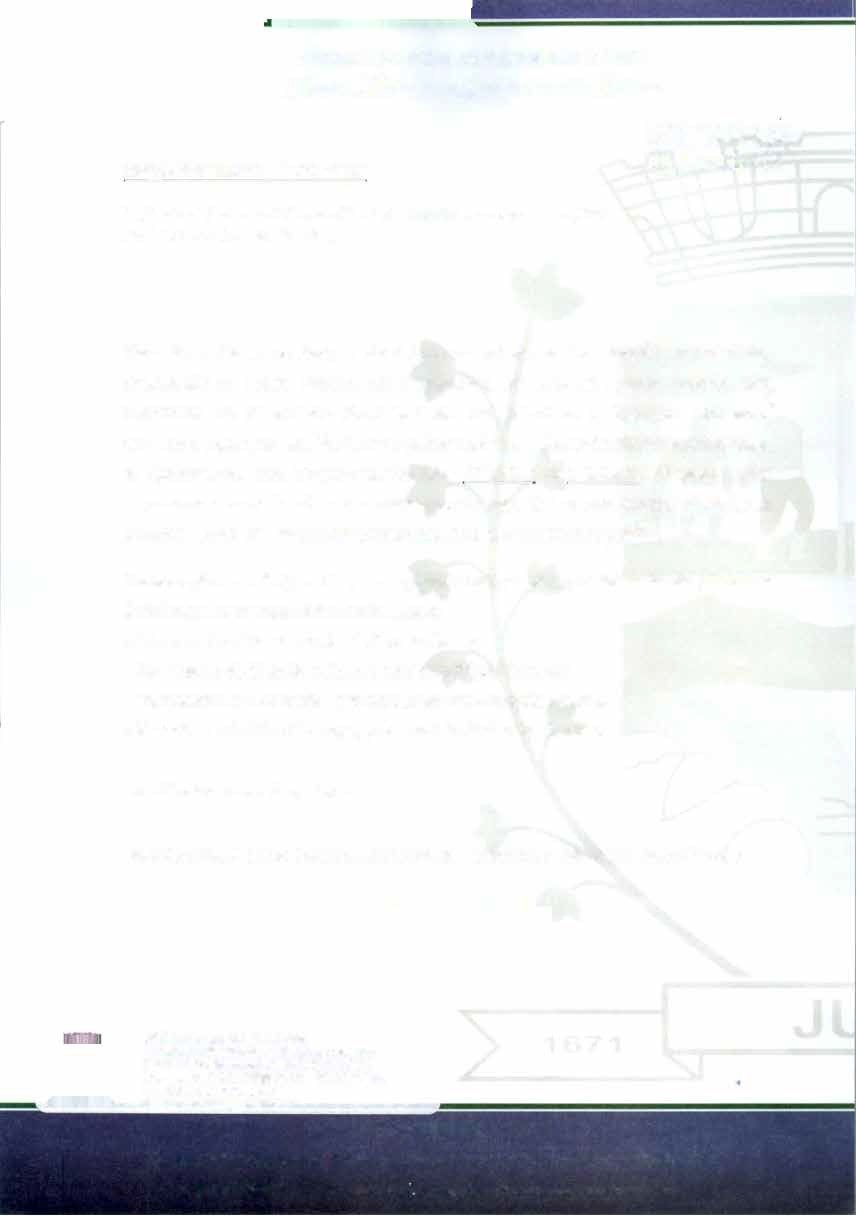 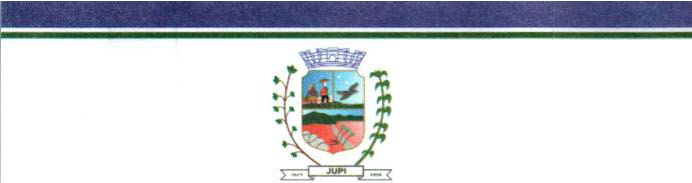 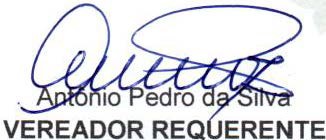 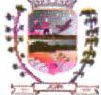 llmº. Presidente da Câmara Municipal de Vereadores - Jupi/PE. Sr. Lêdson Lins de Oliveira.Requeiro a Mesa, ouvindo o plenário, e cumprindo as formalidades regimentais, Solicitação ao Exmº. Prefeito deste município, Sr. Antônio Marcos Patriota, por intermédio da Secretaria Municipal de Infraestrutura e Serviços Urbanos, veemente apelo, no sentido de que seja atendida a solicitação abaixo mencionada, já apresentada nos Requerimentos Nºs 101/2021 e 083/2022, visando maior segurança e comodidade aos usuários dos transportes nesses pontos alternativos próximos à BR 423, sendo reapresentada através do seguinte pleito:Construção de abrigos de passageiros e calçamento, colocação de placas e iluminação nas seguintes localidades:Na entrada acima da ponte do Rio da Chata;Na entrada do Sítio Grotão, em frente ao Pé de Tambor;Na entrada do Boi Morto, que dá acesso ao Povoado Colônia;Na entrada do Sítio Mulungu, próximo à Indústria de Farinha.Justificativa: Uso da palavra.Sala das Sessões da Câmara Municipal de Vereadores, em 16 de maio de 2023.CÂMARA MUNICIPAL OE JUPIProtoc:olo: 23057318-5 -16/05/2023 12:34:27 Remetente: c>MAAA MUNICIPAL DE JUPI DooJmenlo: REQUERIMENTO N": 075/2023Natureza: SOLICITAÇÃO Chave de validação: 4Z:V9XVCNPJ: ll.240.967/0001-67O Avenida Napoleão Teixeira Lima, s/n, Centro, Jupi/PE - 55395-000l 87-3779-1178	:frwww.jup1pe.leg.br  B cmvjupi@gmail.com